The Housing Board 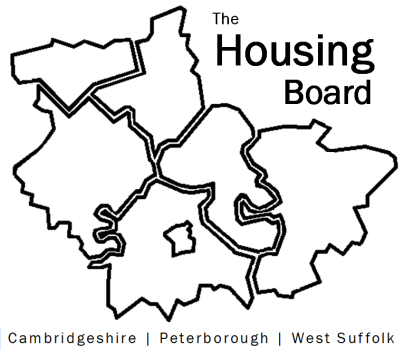 Cambridgeshire | Peterborough | West SuffolkMeeting from 10:00 to 12:00, Friday 5 March 2021To be held online via Microsoft Teams: 
please open the meeting invite to click on the linkThe Housing Board Cambridgeshire | Peterborough | West SuffolkMeeting from 10:00 to 12:00, Friday 5 March 2021To be held online via Microsoft Teams: 
please open the meeting invite to click on the linkThe Housing Board Cambridgeshire | Peterborough | West SuffolkMeeting from 10:00 to 12:00, Friday 5 March 2021To be held online via Microsoft Teams: 
please open the meeting invite to click on the linkThe Housing Board Cambridgeshire | Peterborough | West SuffolkMeeting from 10:00 to 12:00, Friday 5 March 2021To be held online via Microsoft Teams: 
please open the meeting invite to click on the linkA G E N D AA G E N D AA G E N D AA G E N D AItemItemLeadWelcome/apologiesActions of previous meeting to approve, and matters arising.  
Meeting papers available at www.cambridgeshireinsight.org.uk/housingboardWelcome/apologiesActions of previous meeting to approve, and matters arising.  
Meeting papers available at www.cambridgeshireinsight.org.uk/housingboardSuzanne HemingwayProgress on Economic Hardship (papers attached)Progress on Economic Hardship (papers attached)Damian RocheLow uptake of Debt Advice (compared to previous years)Factors influencing this and future demandLow uptake of Debt Advice (compared to previous years)Factors influencing this and future demandNigel
HowlettTerms of Reference following February’s review (and associated items)Diagram – draft, would help to get commentsTerms of Reference following February’s review (and associated items)Diagram – draft, would help to get commentsSue BeecroftClinical Commissioning Group structures: North and South Alliances, Primary Care Networks, social prescribers (draft note attached)Clinical Commissioning Group structures: North and South Alliances, Primary Care Networks, social prescribers (draft note attached)Sue BeecroftUpdatesAny news on Changing Futures?Numbers in Covid emergency accommodationHousing related support providers forumCambs Insight: updated Registered Provider data here https://cambridgeshireinsight.org.uk/housing-providers/Outline of budget for Housing Board work in 2021/22UpdatesAny news on Changing Futures?Numbers in Covid emergency accommodationHousing related support providers forumCambs Insight: updated Registered Provider data here https://cambridgeshireinsight.org.uk/housing-providers/Outline of budget for Housing Board work in 2021/22AOBAOB2021 meeting dates (10am – 12 noon):  

9 April
7 May
4 June
2 July
6 August

3 September
1 October
5 November
3 December

3 September
1 October
5 November
3 December